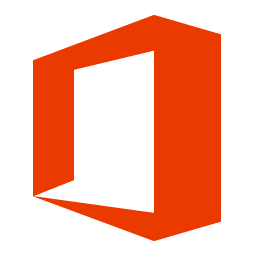 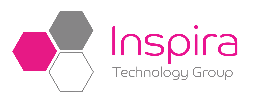 Package price listInspira Technology Group Wholesale Price(Price Per Month)One priceBusiness Essentials£0.00Business£0.00Business Premium£0.00Enterprise E1£0.00ProPlus£0.00Enterprise E3£0.00Enterprise E4£0.00Enterprise K1£0.00Extra File Storage£0.00Exchange Online (Plan 1)£0.00Exchange Online (Plan 2)£0.00Exchange Online Kiosk£0.00Exchange Online Archiving£0.00Exchange Online Protection£0.00SharePoint Online (Plan 1)£0.00SharePoint Online (Plan 2)£0.00Skype for Business (Plan 1)£0.00Skype for Business (Plan 2)£0.00Azure Active Directory Basic£0.00Azure Active Directory Premium£0.00Azure Rights Management£0.00OneDrive for Business withOffice Online£0.00Project Lite£0.00Project Online£0.00Project Online with Project Pro£0.00Project Pro£0.00Visio Pro£0.00Yammer Enterprise£0.00Microsoft Intune£0.00Microsoft Intune Extra Storage£0.00Enterprise Mobility Suite£0.00Dynamics CRM Online Essential£0.00Dynamics CRM Online Basic£0.00Dynamics CRM Online Professional£0.00Social Engagement Additional 10k Posts(minimum 100 licenses)£0.00Social Engagement Additional 10k Posts(minimum 10 licenses)£0.00Social Engagement Additional 10K Posts£0.00Dynamics CRM Online Additional Storage£0.00Dynamics CRM Online Additional Non-Production Instance£0.00Dynamics CRM Online Additional Production Instance£0.00